1) Niepotrzebne skreślić.Załącznik nr 3 do Uchwały nr IV/43/2019 Rady Miasta Świdnik z dnia 24 stycznia 2019 r.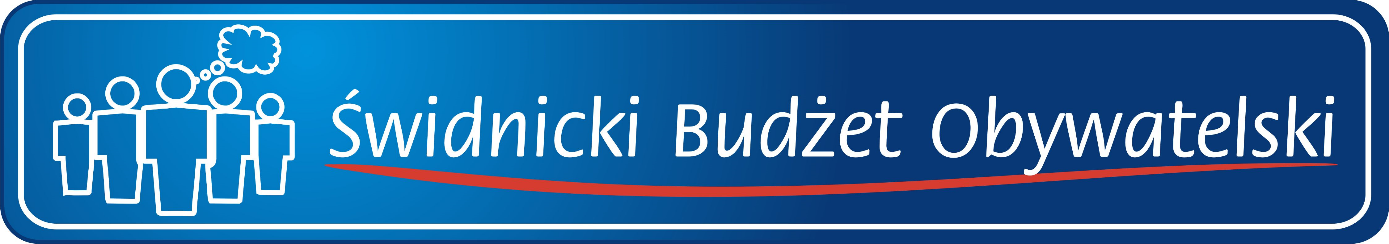 .......................................................................(miejscowość, data)Zgoda rodzica (opiekuna prawnego) na zgłoszenie przez osobę małoletnią projektu do Świdnickiego Budżetu Obywatelskiego na rok 2020Ja, niżej podpisana/podpisany)__________________________________________________________                                         ___, zamieszkała/zamieszkały1)__________________________________________________________________       , oświadczam,                    że jestem opiekunem prawnym                                                        ___________________________________________________ zamieszkałej/zamieszkałego1)_____________________________________________               ____________, oraz że wyrażam zgodę na zgłoszenie przez nią/niego1) projektu do Świdnickiego Budżetu Obywatelskiego na rok 2020, w tym 
na przetwarzanie jej/jego1) danych osobowych na potrzeby realizacji ww. procesu.Autorem projektu może być osoba fizyczna zamieszkująca na terenie Gminy Miejskiej Świdnik, która ukończyła 13 rok życia.        Wyrażam zgodę na przetwarzanie moich danych osobowych przez Gminę Miejską Świdnik, w celu przedstawienia zgody na zgłoszenie przez osobę małoletnią projektu do Świdnickiego Budżetu Obywatelskiego,  na podstawie art. 6 ust. 1 lit. a Rozporządzenia Parlamentu Europejskiego i Rady (UE) 2016/679 z dnia 27 kwietnia 2016 r. w sprawie ochrony osób fizycznych w związku z przetwarzaniem danych osobowych i w sprawie swobodnego przepływu tych danych oraz uchylenia dyrektywy 95/46/WE (ogólne rozporządzenie o ochronie danych osobowych).*Zostałam(-em) poinformowana(-y) o przysługującym mi prawie do cofnięcia tej zgody w dowolnym momencie, bez wpływu                               na zgodność przetwarzania, którego dokonano na podstawie zgody przed jej cofnięciem, z obowiązującym prawem.          Oświadczam, iż wszystkie informacje podane w oświadczeniu, w tym o zamieszkiwaniu na terenie Gminy Miejskiej Świdnik, są zgodne z aktualnym stanem faktycznym.*          Oświadczam także, iż zapoznałam(-em) się z treścią uchwały Rady Miasta Świdnik nr IV/43/2019 Rady Miasta Świdnik w sprawie zasad i trybu Świdnickiego Budżetu Obywatelskiego (Dz. Urz. Woj. Lub. z 2019 r. poz. 1201).**pole obowiązkowe**Zgoda opiekuna prawnego uznana zostanie za ważną tylko w przypadku zaznaczenia wszystkich pól obowiązkowych.....................................................................…Podpis opiekuna prawnego